 Pays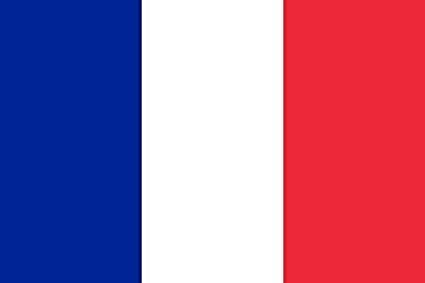 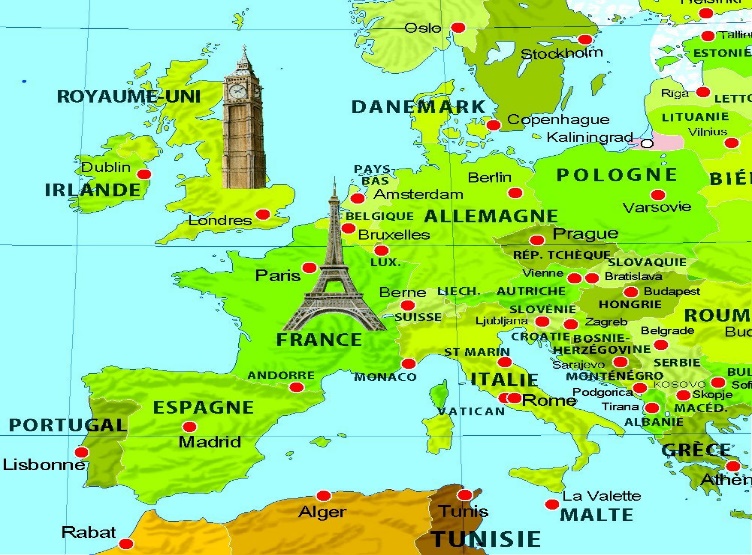 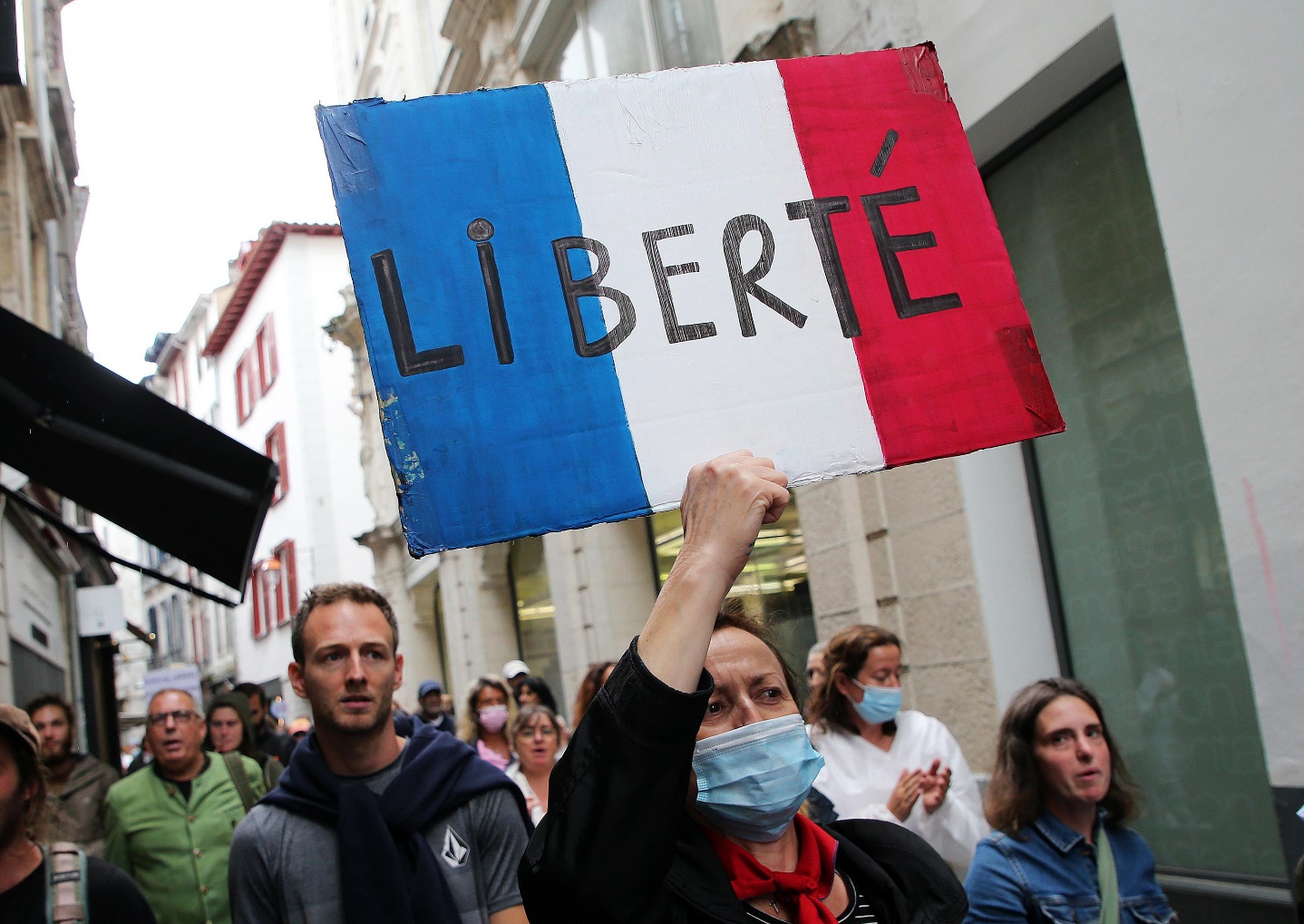 FranceEnfants hors de l’école primaire de France `enfants hors de l'école primaire de France ENFANTS HORS DE L’ÉCOLE PRIMAIRE DE France AnnéesNombres201243929201344390201443053201542401201637422pays201220132014201520162017france4392944390430534240137422